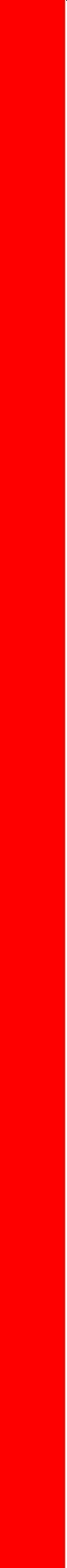 ASSOCIATION BAB RAYAN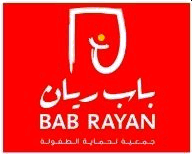 P O U R L A P R O T E C T I O N   D E L E N F A N C EOFFRE D'EMPLOIEducateurs / éducatricesL’association Bab Rayan est une organisation non gouvernementale pour la protection de l'enfance. Implantée à Casablanca, elle mène depuis 2014 des missions en faveur des enfants en difficulté. Son rôle consiste à apporter aux enfants qu'elle prend en charge protection, soutien, éducation et formation pour leur donner toutes les chances de se construire un avenir.Et dans le cadre de son développement, l'association est en quête des éducateurs qui seraient chargés de.Assurer la sécurité des enfantsAssurer le suivi santé en cas de besoinAssurer le suivi scolaire des enfants (devoirs, soutien scolaire, suivi des cours, accompagnement avec l'équipe pédagogique...)Assurer l’éducation aux valeurs des enfantsGestion des activités extrascolairesParticiper aux activités proposées aux enfants (kermesses, vacances, sorties...)Préparer des ateliers ludiques et créatifs individuels et collectifs (groupe ou ensemble du foyer)Animer des activités avec les enfants à chaque temps libre (soirées, week end et vacances)Être à l’écoute des enfants Créer une ambiance saine qui favorise fratrie et amitié entre les enfantsTravailler sur l’autonomie des enfantsParticiper activement aux réunions de service pédagogique et administratif en qualité de référent des enfants et mettre en œuvre les décisions prisesCollaborer très étroitement avec l'ensemble de l'équipe pédagogiqueProfil recherché :De formation Bac+2 dans le domaine social avec 1 ans d’expérience dans un poste similaireBilinguisme français-arabeMaîtrise du projet éducatif et du projet de vie de l’enfantType de contrat : CDISalaire. Fixe + avantageEnvoi des candidatures à l’adresse e-mail suivante : Dir.foyer@babrayan.maDate limite d’envoi des candidatures : 15 juin 2023 à 17h00